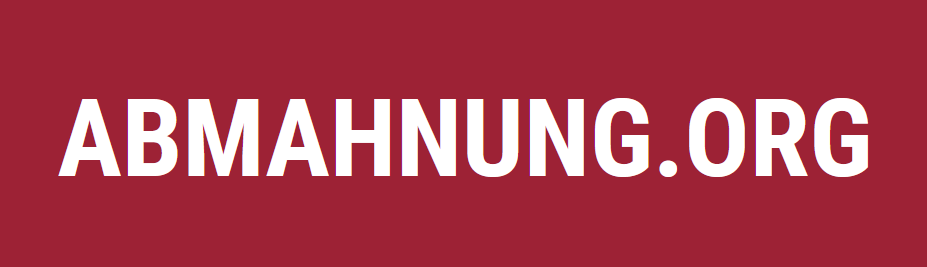 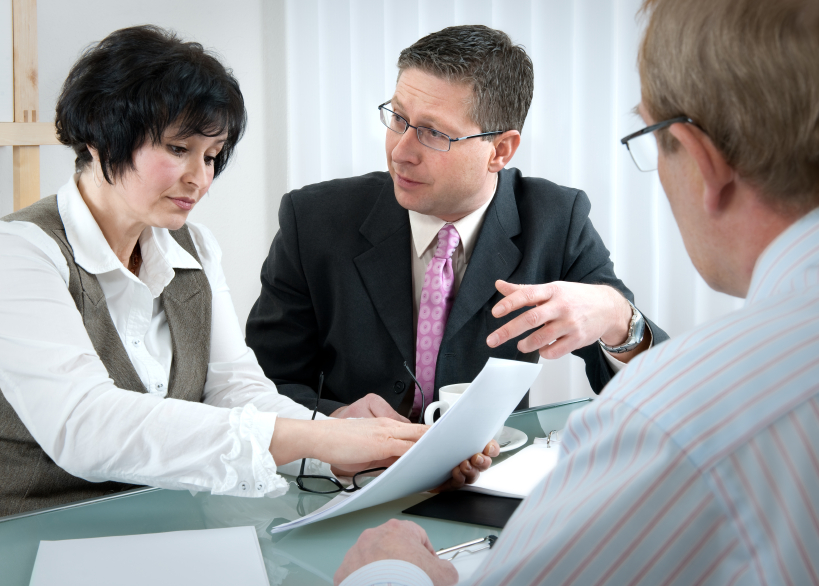 Name des ArbeitgebersAnschrift des ArbeitnehmersName des ArbeitnehmersAnschrift des ArbeitnehmersMusterstadt, den [Datum]Abmahnung für rassistische Äußerungen
Sehr geehrte(r) Frau/Herr…leider mussten wir feststellen, dass Sie am XX.XX.XXXX gegen die arbeitsvertraglichen Pflichten verstoßen und sich in einer Weise geäußert haben, die sowohl das Betriebsklima als auch unser Vertrauensverhältnis zu Ihnen nachhaltig beeinträchtigt haben.Es liegen Nachweise vor, dass Sie folgende Aussagen [„………………………………………………………………………………………………………………………………………………………………………………………………………………………………………………………………………………………….“] Gemäß den arbeitsvertraglichen Vereinbarungen, sind Sie verpflichtet sich sowohl Kunden als auch Kollegen und Vorgesetzten gegenüber angemessen, höfflich und respektvoll zu verhalten. Dies ist in diesem Fall durch die Verwendung der genannten Äußerungen nicht geschehen. Wir erwarten, dass entsprechende Äußerungen zukünftig unterlassen werden, dass sie weder unseren Erwartungen noch unseren Vorstellungen von einem respektvollen Umgang miteinander entsprechen. Hiermit werden Sie offiziell abgemahnt.Sollten die getätigten Aussagen strafrechtlich relevant sein, behalten wir uns weitere arbeitsrechtliche Schritte vor. Tritt dieses Verhalten in Zukunft erneut auf, behalten wir uns ebenfalls weitere Schritte vor. Auch eine fristlose Kündigung ist dann eine mögliche Option für das Unternehmen.Eine Durchschrift dieser Abmahnung wird in Ihrer Personalakte hinterlegt.Mit freundlichen GrüßenUnterschrift ArbeitgeberBestätigung des Arbeitnehmers:Hiermit bestätige ich, die vorliegende Abmahnung am TT.MM.JJJJ erhalten zu haben. Ort, Datum							Unterschrift Arbeitnehmer